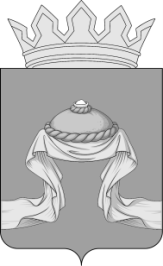 Администрация Назаровского районаКрасноярского краяПОСТАНОВЛЕНИЕ«27» 12 2022                                   г. Назарово                                       № 454-пО внесении изменений в постановление администрации Назаровского района от 16.05.2012 № 266-п «Об утверждении Положения о системе оплаты труда работников муниципальных казенных и бюджетных учреждений муниципального образования Назаровский район Красноярского края»         На основании Трудового кодекса Российской Федерации, Федерального закона от 06.10.2003 № 131-ФЗ «Об общих принципах организации местного самоуправления в Российской Федерации», руководствуясь статьями 15 и 19 Устава Назаровского муниципального района Красноярского края, ПОСТАНОВЛЯЮ:         1. Внести в постановление администрации Назаровского района            от 16.05.2012 № 266-п «Об утверждении Положения о системе оплаты труда работников муниципальных казенных и бюджетных учреждений муниципального образования Назаровский район Красноярского края» следующие изменения:         1.1. В абзаце седьмом пункта 4.3 раздела 4 приложения                             к постановлению цифры «24447» заменить цифрами «25988».          2. Признать утратившим силу подпункт 1.1 пункта 1 части 1 постановления администрации Назаровского района от 28.06.2022 № 219-п    «О внесении изменений в постановление администрации Назаровского района от 16.05.2012 № 266-п «Об утверждении Положения о системе оплаты труда работников муниципальных казенных и бюджетных учреждений муниципального образования Назаровский район Красноярского края».          3. Отделу организационной работы и документационного обеспечения администрации района (Любавина) разместить постановление                        на официальном сайте Назаровского муниципального района Красноярского края в информационно-телекоммуникационной сети «Интернет».          4. Контроль за выполнением постановления оставляю за собой.          5. Постановление вступает в силу с 1 января 2023 года и подлежит официальному опубликованию в газете «Советское Причулымье».       Глава района                                                                                       М.А. Ковалев